Для председателя ППО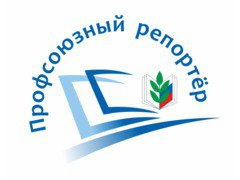 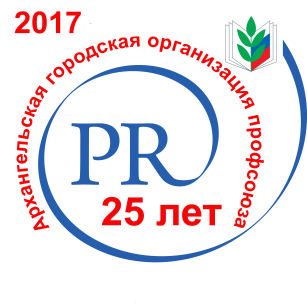 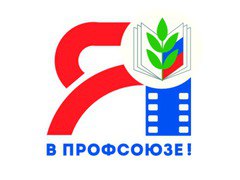 Профсоюз работников народного образования и науки Российской ФедерацииАрхангельская городская общественная организацияЛомоносова пр., 209 оф.501, г.Архангельск, 163000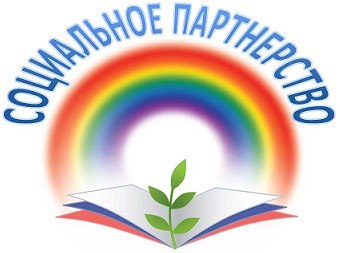 Информация о мероприятияхАрхангельской  городской организации профсоюзана сентябрь  2017 годаПредседатель Архангельской городской организации профсоюза работников образования и науки РФ                          НИ.Заозерская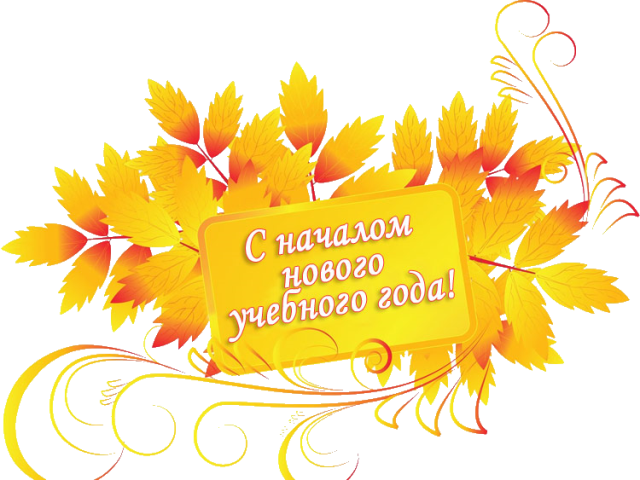 Дата, времяМероприятиеМесто проведения, ответственныеДо 10.09.17.Мониторинг о мерах социальной поддержки молодых специалистов образовательных организаций Председатели ППОВ течение месяцаКОНТРОЛЬ!!! Консультации по разработке  коллективных договоров. (ОУ№ 1,2,10,62, 77, ОСОШ, ЛДДТ, Леда,ДОУ№ 10,11,16,113,116,147)пр. Ломоносова, 209,каб.312ПредседателиВ течение месяцаКонсультации по внесению изменений в систему оплаты труда (индивидуально по предварительной договоренности)пр. Ломоносова, 209,каб.31207.09.17.16.00Семинар для вновь избранных председателей ППО:ДОУ№ 61,104,93(120), 127, 174;ОУ№ Школа Соловецких Юнг,68,69,ЭБЛ, АМКК пр.Ломоносова, 209, каб.31218.09.17.16.00В рамках года профсоюзной информации Заседание Молодежного совета (приглашаются молодые педагоги).пр.Ломоносова, 209, каб.31219.09.17. 15.00Президиум городского совета. пр.Ломоносова, 209, каб.31228.09.17.15.00.Совещание для председателей  ППО.пр.Ломоносова, 209, каб.201В течение      месяцаВ рамках Года охраны трудаПодготовка к проверке  Архангельской межрегиональной тематической проверке соблюдения нормативных требований по охране труда в кабинетах технологии общеобразовательных учреждений.Правовая инспекция городской организацииВ течение      месяцаПодготовка к мероприятию: 25-летию Архангельской городской организации Профсоюза.профкомыВ течение месяцаВстречи с председателями ППО (по согласованию)Председатели ППО